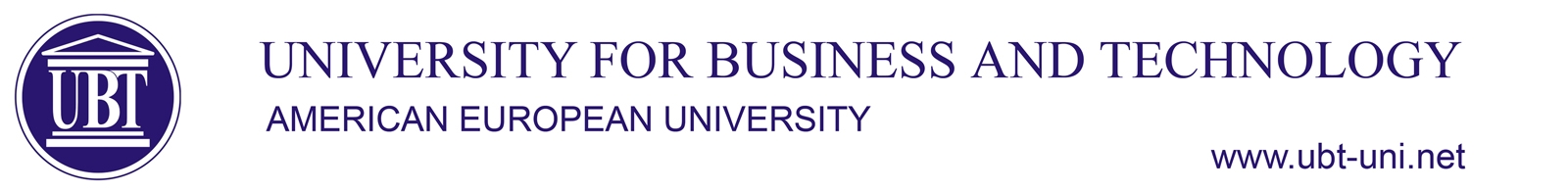 …………………………………………………………………………………………………………………………………………………………SyllabusCurriculum- B.Sc. architectureSubjectCREATIVITYCREATIVITYCREATIVITYCREATIVITYSubjectTypeSemesterECTSCodeSubjectOBLIGATORY (O)3430-KRE-362Course LecturerAjhan Bajmaku, PhdAjhan Bajmaku, PhdAjhan Bajmaku, PhdAjhan Bajmaku, PhdCourse AssistantDren Nishliu , Sanelina Sadiki, MscDren Nishliu , Sanelina Sadiki, MscDren Nishliu , Sanelina Sadiki, MscDren Nishliu , Sanelina Sadiki, MscCourse TutorNANANANAAims and ObjectivesThe growth of creative conceptual thinking and creativity.Development of Archi-culture as a stimulating process in the establishmentand development of creativityVisual analysis in the application of the basic elements and principlesof art, design, and architectureThe growth of creative conceptual thinking and creativity.Development of Archi-culture as a stimulating process in the establishmentand development of creativityVisual analysis in the application of the basic elements and principlesof art, design, and architectureThe growth of creative conceptual thinking and creativity.Development of Archi-culture as a stimulating process in the establishmentand development of creativityVisual analysis in the application of the basic elements and principlesof art, design, and architectureThe growth of creative conceptual thinking and creativity.Development of Archi-culture as a stimulating process in the establishmentand development of creativityVisual analysis in the application of the basic elements and principlesof art, design, and architectureLearning OutcomesAt the conclusion of this subject students should have the skills to:Preparation of base needed to design aestheticPreparation designers (designs) who express themselves with a variety ofmaterials for the use youGestalt principles in two-dimensional and three-dimensional designsThe relationship between essence - function - form and their application inthe designAt the conclusion of this subject students should have the skills to:Preparation of base needed to design aestheticPreparation designers (designs) who express themselves with a variety ofmaterials for the use youGestalt principles in two-dimensional and three-dimensional designsThe relationship between essence - function - form and their application inthe designAt the conclusion of this subject students should have the skills to:Preparation of base needed to design aestheticPreparation designers (designs) who express themselves with a variety ofmaterials for the use youGestalt principles in two-dimensional and three-dimensional designsThe relationship between essence - function - form and their application inthe designAt the conclusion of this subject students should have the skills to:Preparation of base needed to design aestheticPreparation designers (designs) who express themselves with a variety ofmaterials for the use youGestalt principles in two-dimensional and three-dimensional designsThe relationship between essence - function - form and their application inthe design